I can understand how to find equivalent lengths – m and cm.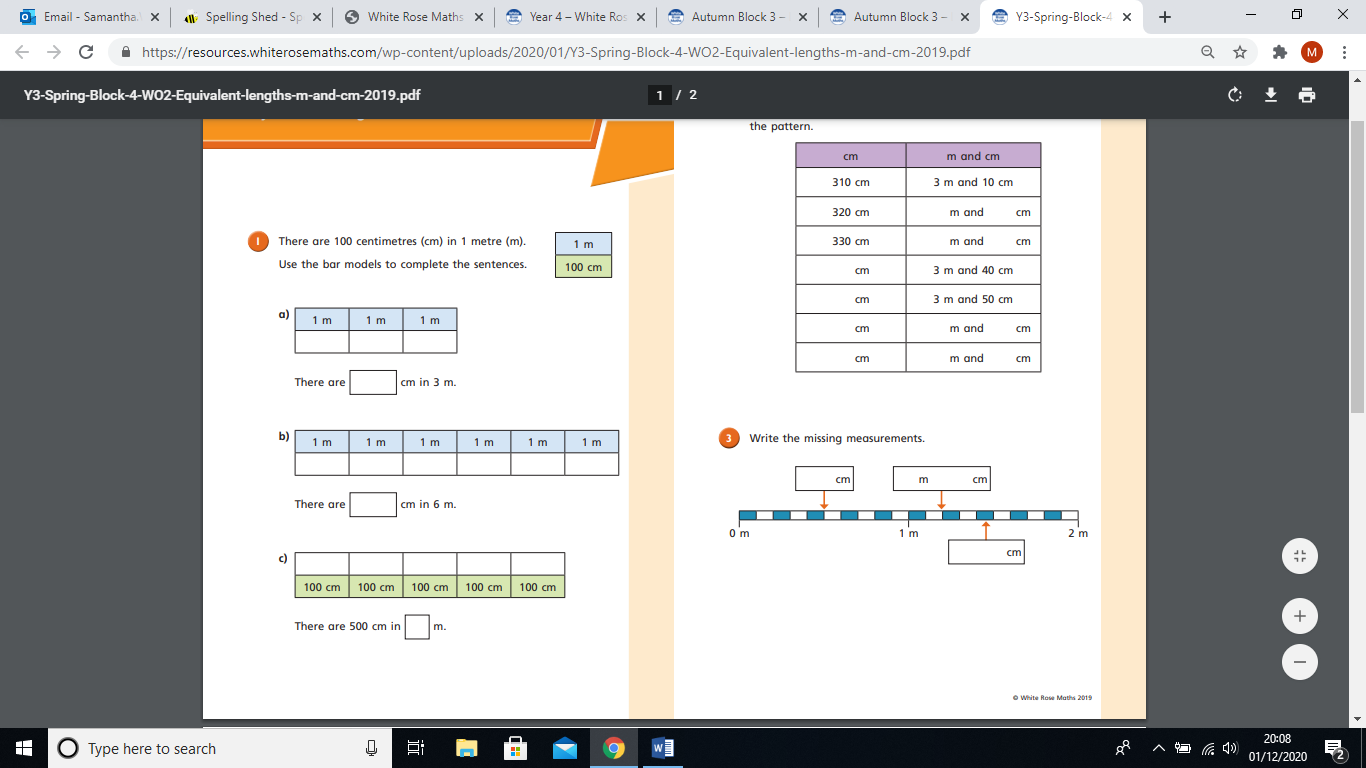 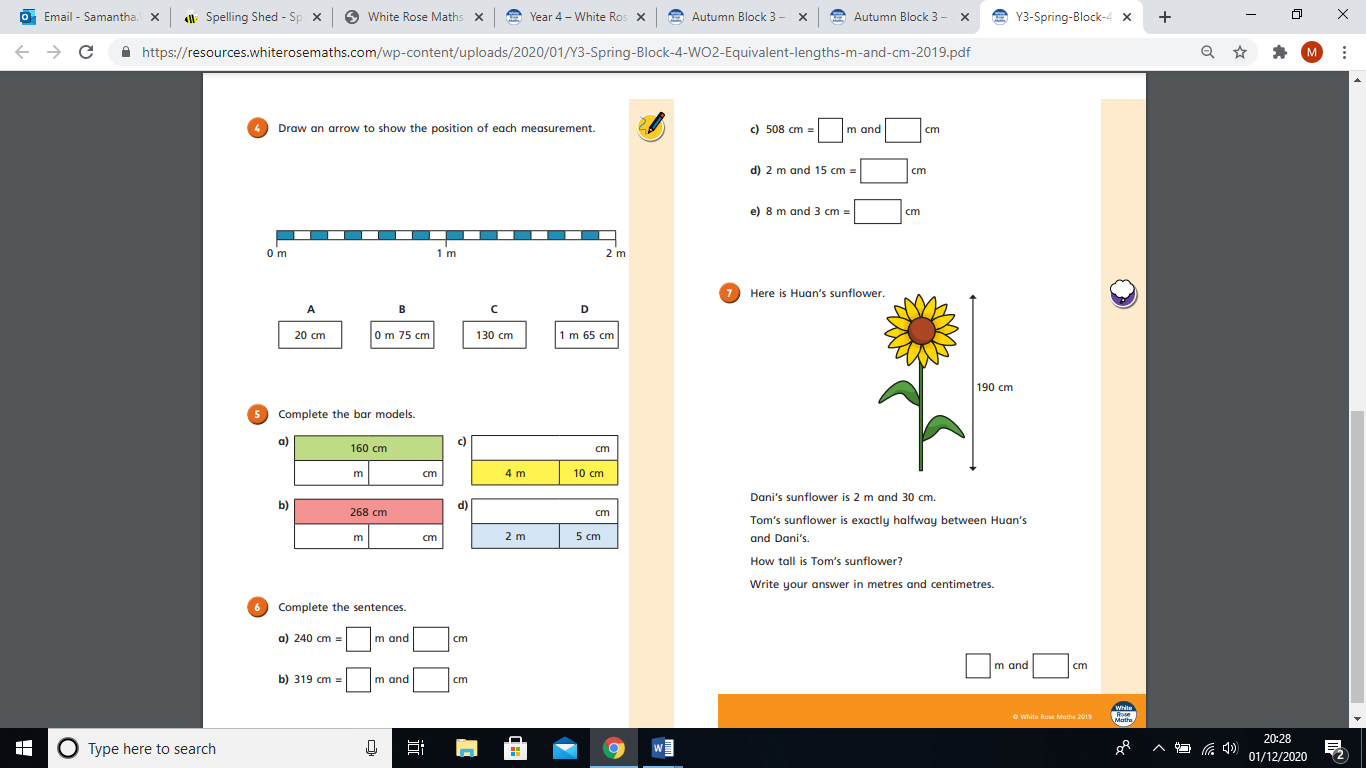 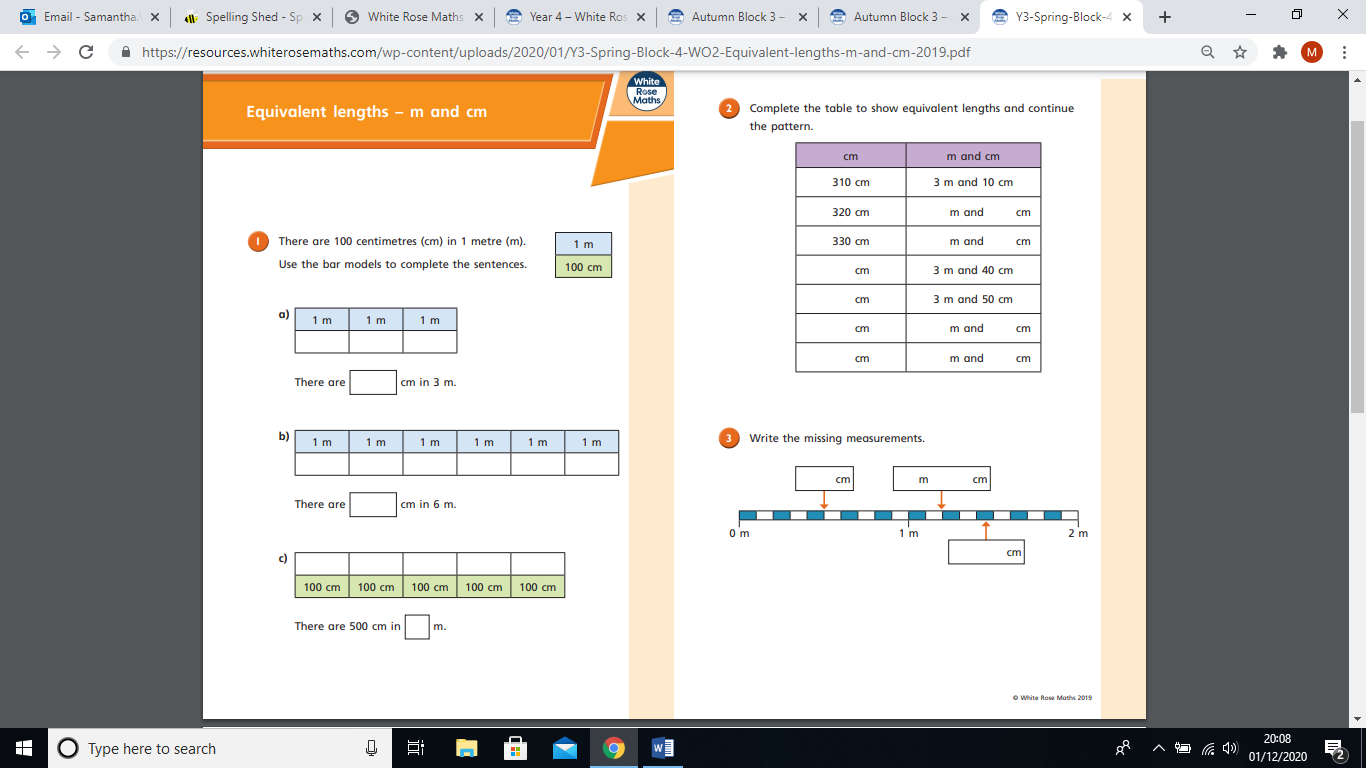 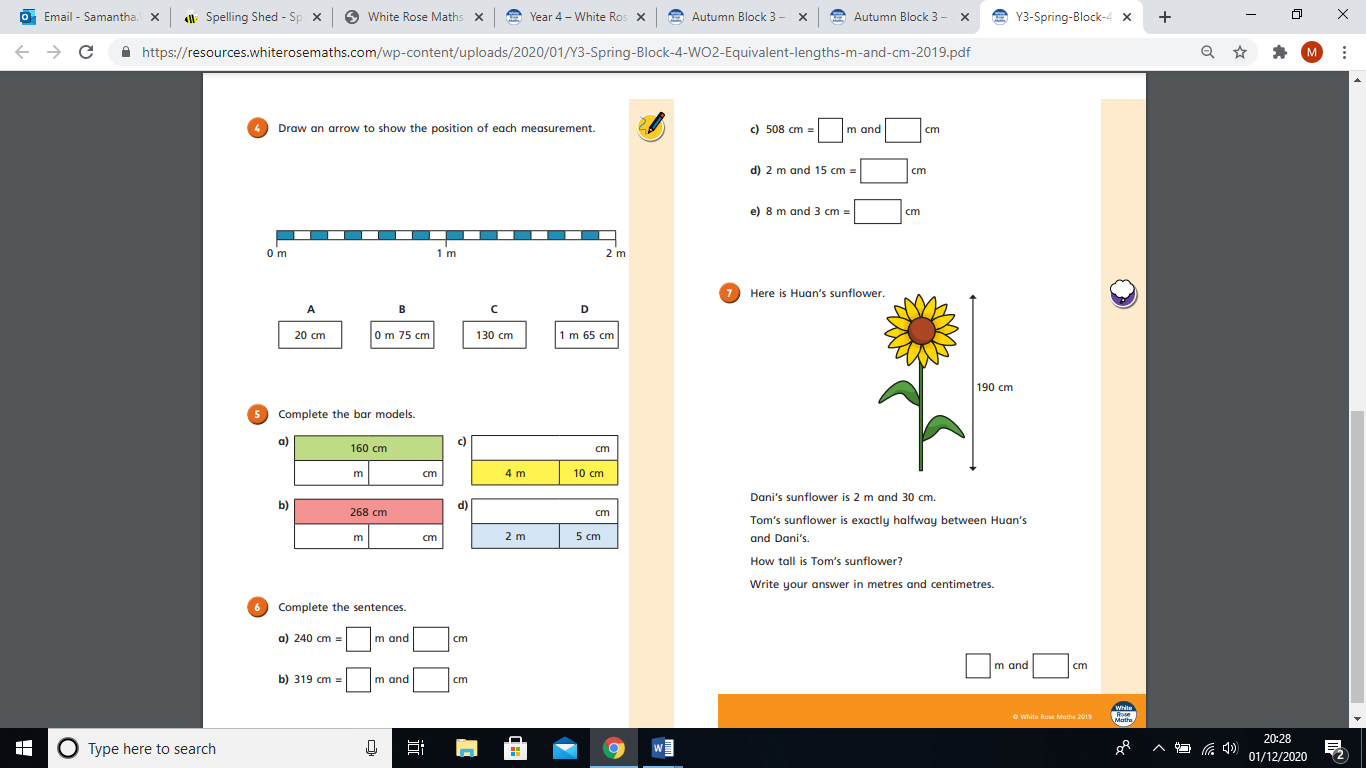 